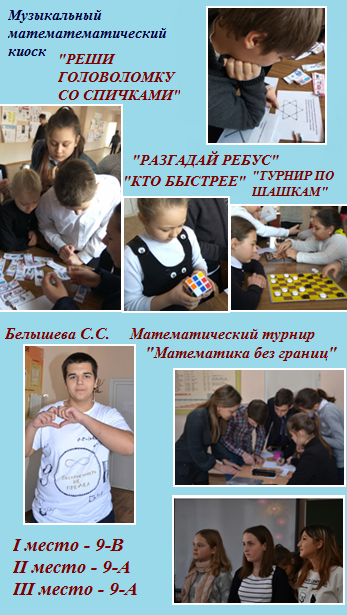 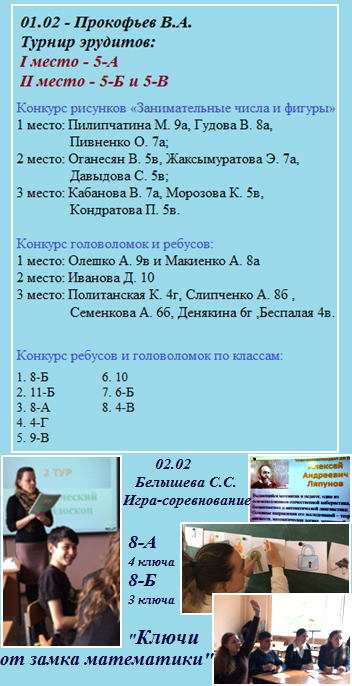 МУНИЦИПАЛЬНОЕ ОБЩЕОБРАЗОВАТЕЛЬНОЕ УЧРЕЖДЕНИЕ«ШКОЛА-ЛИЦЕЙ №1» ГОРОДА АЛУШТЫ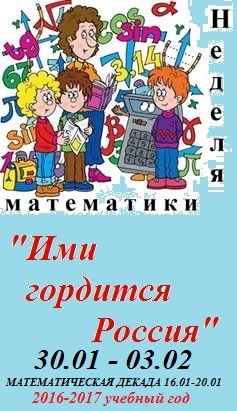 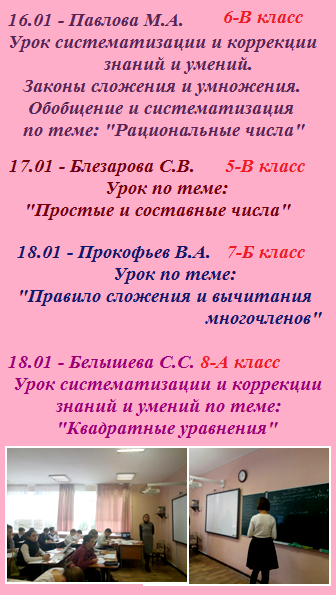 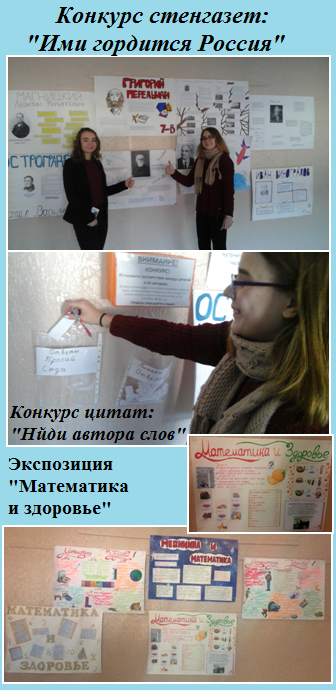 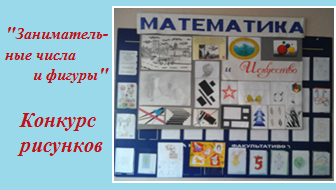 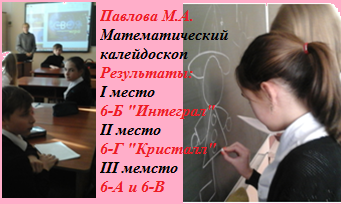 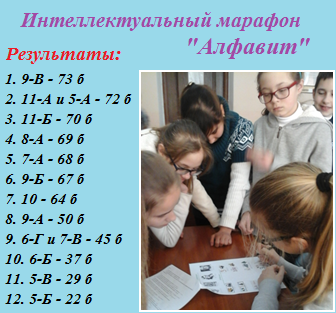 